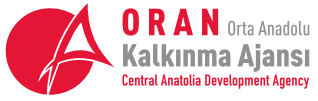 ORTA ANADOLU KALKINMA AJANSIGENEL SEKRETERLİĞİARALIK 2017I- İHALENİN KONUSU VE TEKLİF VERMEYE İLİŞKİN HUSUSLARMadde 1- Ajansa İlişkin Bilgiler1.1. Ajansın;Adı	: Orta Anadolu Kalkınma Ajansı Adresi	: Mevlana Mah. Mustafa Kemal Paşa Bulvarı No:79 Kat: 5-6 Kocasinan/KAYSERİTel	: 0 (352) 352 6726Faks	: 0 (352) 352 6733E-posta	: info@oran.org.tr’dir.1.2. İstekliler, ihaleye ilişkin bilgileri yukarıdaki adres ve numaralardan görevli personelle irtibat kurmak suretiyle temin edebilirler.Madde 2- İhale Konusu İşe İlişkin Bilgiler2.1. İhale konusu hizmetin; Adı			: Özel Güvenlik Personeli Hizmeti AlımıMiktarı ve türü		: 3 kişi ile 12 ay süreli silahsız özel güvenlik hizmeti   Yapılacağı yerler	: Kayseri Hizmet Binası, Sivas Yatırım Destek Ofisi ve Yozgat                                                                                    Yatırım Destek Ofisi Hizmet BinalarıMadde 3- İhaleye İlişkin Bilgiler ile İhale ve Son Teklif Verme Tarih ve Saati 3.1. İhale usulü, yeri ve teklif verme zamanı:İhale usulü: Açık ihaleTekliflerin sunulacağı adres: Mevlana Mah. Mustafa Kemal Paşa Bulvarı No:79 Kat:5-6 Kocasinan KAYSERİ İhalenin yapılacağı adres: Mevlana Mah. Mustafa Kemal Paşa Bulvarı No:79 Kat:5-6 Kocasinan KAYSERİİhale komisyonunun toplantı yeri: Mevlana Mah. Mustafa Kemal Paşa Bulvarı No:79 Kat:5-6 Kocasinan KAYSERİ İhale (son teklif verme) tarihi: 22/12/2017İhale (son teklif verme) saati: 10:003.2. Teklifler, ihale (son teklif verme) tarih ve saatine kadar yukarıda belirtilen yere verilebileceği gibi, iadeli taahhütlü posta yoluyla da gönderilebilir. İhale (son teklif verme) saatine kadar Ajansa ulaşmayan teklifler değerlendirmeye alınmaz.3.3. Verilen teklifler herhangi bir sebeple geri alınamaz.Madde 4- İhale Dokümanının Görülmesi ve Temini4.1. İhale dokümanı aşağıda belirtilen adreste bedelsiz olarak görülebilir. Ancak, ihaleye teklif verecek olanların, Ajansça onaylı ihale dokümanını satın alması zorunludur. İhale dokümanının görülebileceği yer: Orta Anadolu Kalkınma Ajansı Hizmet Binası Mevlana Mah. Mustafa Kemal Paşa Bulvarı No:79 Kat: 5-6 Kocasinan KAYSERİ İhale dokümanının satın alınabileceği yer: Orta Anadolu Kalkınma Ajansı Hizmet Binası Mevlana Mah. Mustafa Kemal Paşa Bulvarı No:79 Kat:5-6 Kocasinan KAYSERİ İhale dokümanı satış bedeli: 150,00-TL (Ajansın Halkbankası Sanayi Sitesi Şubesi nezdinde bulunan TR44 0001 2009 4890 0006 0000 06 nolu hesabına 150,00-TL yatırıldığına ilişkin dekont karşılığı satış yapılacaktır.)4.2. İhale dokümanını satın almak isteyenler, ihale dokümanını oluşturan belgelerin aslına uygunluğunu ve belgelerin tamam olup olmadığını kontrol eder. Bu incelemeden sonra, ihale dokümanını oluşturan belgelerin tamamının aslına uygun olarak teslim alındığına dair standart form biri satın alana verilmek üzere iki nüsha olarak imzalanır. Madde 5- İhale Dokümanının Kapsamı5.1. İhale dokümanı aşağıdaki belgelerden oluşmaktadır:İdari ŞartnameTeknik ŞartnameSözleşme TaslağıStandart formlar:Yasaklı olunmadığına dair taahhütnameBirim Fiyat Teklif MektubuBirim Fiyat Teklif CetveliGeçici Teminat MektubuKesin Teminat Mektubu5.2. Ayrıca, bu Şartnamenin ilgili hükümleri gereğince Ajansın düzenleyeceği zeyilnameler ile isteklilerin yazılı talebi üzerine Ajans tarafından yapılan yazılı açıklamalar, ihale dokümanının bağlayıcı bir parçasıdır.5.3. İstekli tarafından, ihale dokümanının içeriği dikkatli bir şekilde incelenmelidir. Teklifin verilmesine ilişkin şartların yerine getirilmemesinden kaynaklanan sorumluluk teklif verene aittir. İhale dokümanında öngörülen kriterlere ve şekil kurallarına uygun olmayan teklifler değerlendirmeye alınmaz. Madde 6- Bildirim ve Tebligat Esasları6.1. Bildirim ve tebligat iadeli taahhütlü posta yoluyla veya imza karşılığı elden yapılır. Ancak, ihale dokümanının satın alındı belgesinde veya teklif mektubunda elektronik posta adresinin ve/veya faks numarasının belirtilmesi halinde, Ajans tarafından elektronik posta yoluyla veya faksla bildirim de yapılabilir.6.2. İadeli taahhütlü mektupla yapılan tebligatta mektubun postaya verilmesini takip eden yedinci gün tebliğ tarihi sayılır. Tebligatın bu tarihten önce muhataba ulaşması halinde ise fiili tebliğ tarihi esas alınır.6.3. Elektronik posta yoluyla veya faks ile yapılan bildirimlerde, bildirim tarihi tebliğ tarihi sayılır. Bu şekilde yapılan bildirimlerin aynı gün Ajans tarafından teyit edilmesi zorunludur. Aksi takdirde bildirim yapılmamış sayılır. Teyit işleminin gerçekleşmiş kabul edilmesi için tebligatın iadeli taahhütlü mektupla bildirime çıkarılmış olması yeterlidir. Elektronik posta yoluyla veya faks ile yapılan bildirimler, bildirim tarihi ve içeriğini de kapsayacak şekilde ayrıca belgelenir.6.4. Elektronik posta yoluyla yapılacak bildirimler, Ajansın resmi elektronik posta adresi kullanılarak yapılır.6.5. İstekliler tarafından Ajansla yapılacak yazışmalarda, elektronik posta ve faks kullanılamaz.II- İHALEYE KATILMAYA İLİŞKİN HUSUSLARMadde 7- İhaleye Katılabilmek İçin Gereken Belgeler ve Yeterlik Kriterleri7.1. İsteklilerin ihaleye katılabilmeleri için aşağıda sayılan belgeleri teklifleri kapsamında sunmaları gerekir:Mevzuatı gereği kayıtlı olduğu ticaret ve/veya sanayi odası veya ilgili meslek odası belgesi;Gerçek kişi olması halinde, kayıtlı olduğu ticaret ve/veya sanayi odasından ya da ilgili meslek odasından, ilk ilan veya ihale tarihinin içinde bulunduğu yılda alınmış, odaya kayıtlı olduğunu gösterir belge,Tüzel kişi olması halinde, ilgili mevzuatı gereği kayıtlı bulunduğu ticaret ve/veya sanayi odasından, ilk ilan veya ihale tarihinin içinde bulunduğu yılda alınmış, tüzel kişiliğin odaya kayıtlı olduğunu gösterir belge,Teklif vermeye yetkili olduğunu gösteren imza beyannamesi veya imza sirküleri;Gerçek kişi olması halinde, noter tasdikli imza beyannamesi,Tüzel kişi olması halinde, ilgisine göre tüzel kişiliğin ortakları, üyeleri veya kurucuları ile tüzel kişiliğin yönetimindeki görevlileri belirten son durumu gösterir Ticaret Sicil Gazetesi, bu bilgilerin tamamının bir Ticaret Sicil Gazetesinde bulunmaması halinde, bu bilgilerin tümünü göstermek üzere ilgili Ticaret Sicil Gazeteleri veya bu hususları gösteren belgeler ile tüzel kişiliğin noter tasdikli imza sirküleri,Bu Şartname ekinde yer alan standart forma uygun teklif mektubu,Bu Şartnamede belirlenen geçici teminata ilişkin standart forma uygun geçici teminat mektubu veya geçici teminat mektupları dışındaki teminatların Ajansın banka hesabına yatırıldığını gösteren makbuzlar,Bu Şartnamenin 7.4. ve 7.5. maddelerinde belirtilen, şekli ve içeriği Kalkınma Ajansları Mal, Hizmet ve Yapım İşi Satınalma İhale Usul ve Esaslarına uygun düzenlenen yeterlilik belgeleri,Vekâleten ihaleye katılma halinde, vekil adına düzenlenmiş, ihaleye katılmaya ilişkin noter onaylı vekâletname ile vekilin noter tasdikli imza beyannamesi,Tüzel kişi tarafından iş deneyimini göstermek üzere sunulan belgenin, tüzel kişiliğin yarısından fazla hissesine sahip ortağına ait olması halinde, ticaret ve sanayi odası/ticaret odası bünyesinde bulunan ticaret sicil memurlukları veya yeminli mali müşavir ya da serbest muhasebeci mali müşavir tarafından ilk ilan tarihinden sonra düzenlenen ve düzenlendiği tarihten geriye doğru son bir yıldır kesintisiz olarak bu şartın korunduğunu gösteren, standart forma uygun belge,Yüklenici tarafından imzalanmış ve kaşelenmiş teknik şartname, idari şartname ve sözleşme taslağı,İsteklinin vergi dairesi veya mali müşavir onaylı son döneme ait (2016) bilanço ve gelir tablosu,SGK Borcu Yoktur ve Vergi Borcu Yoktur belgeleri,Kayıtlı Olduğu Meslek Odası’ndan Temin Edilen Faaliyet Belgesi5188 Sayılı Kanunu kapsamında Özel Güvenlik Şirketi Faaliyet İzin Belgesi7.2. İhaleye iş ortaklığı olarak teklif verilemez. 7.3. Ekonomik ve mali yeterliğe ilişkin belgeler ve bu belgelerin taşıması gereken kriterler:Teklif edilen bedelin %10’undan az olmamak üzere istekli tarafından belirlenecek tutarda bankalar nezdindeki kullanılmamış nakdi veya gayri nakdi kredisini ya da üzerinde kısıtlama bulunmayan mevduatını gösterir banka referans mektubu ihale dosyasında sunulacaktır. Banka referans mektubunun ilk ilan tarihinden sonra düzenlenmiş olması zorunludur.7.4. Mesleki ve teknik yeterliğe ilişkin belgeler ve bu belgelerin taşıması gereken kriterler:İsteklinin teklif edilen bedelin % 80 oranından az olmamak üzere, ihale konusu işe ait iş deneyimini gösteren kamu kurumundan alınmış en son yıla ait iş bitirme belgesi veya müteahhitlik karnesi ihale dosyasında sunulacaktır.7.5. Belgelerin sunuluş şekli: 7.5.1. İstekliler, yukarıda sayılan belgelerin aslını veya aslına uygunluğu noterce onaylanmış örneklerini vermek zorundadır. Ancak, Türkiye Ticaret Sicili Gazetesi Nizamnamesinin 9’uncu maddesinde yer alan hüküm çerçevesinde Gazete İdaresince veya Türkiye Odalar ve Borsalar Birliğine bağlı odalarca “aslının aynıdır” şeklinde onaylanarak isteklilere verilen Ticaret Sicili Gazetesi suretleri ile bunların noter onaylı suretleri de kabul edilecektir. Kamu kurum ve kuruluşları ile kamu kurumu niteliğindeki meslek kuruluşlarının internet sayfası üzerinden temin edilebilen ve teyidi yapılabilen ihaleye katılım ve yeterlik belgelerinin internet çıktısı sunulabilir.7.5.2. Noter onaylı belgelerin aslına uygun olduğunu belirten bir şerh taşıması zorunlu olup, sureti veya fotokopisi görülerek onaylanmış olanlar ile “ibraz edilenin aynıdır” veya bu anlama gelecek bir şerh taşıyanlar geçerli kabul edilmeyecektir.7.5.3. İstekliler, istenen belgelerin aslı yerine ihale tarihinden önce Ajans tarafından “aslı Ajans tarafından görülmüştür” veya bu anlama gelecek şekilde şerh düşülen suretlerini tekliflerine ekleyebilirler. Madde 8- İhalenin Yabancı İsteklilere Açıklığı:8.1. Bu ihaleye yabancı istekliler teklifte bulunamaz. Madde 9- İhaleye Katılamayacak Olanlar9.1. Kalkınma Ajansları Mal, Hizmet ve Yapım İşi Satınalma İhale Usul ve Esaslar’nın 40. maddesinde ihaleye katılamayacağı belirtilenler kendileri ve başkaları adına hiçbir şekilde ihaleye katılamazlar.9.2. Şirket ortaklarının veya şahıs şirketi sahiplerinin milli güvenliğe tehdit oluşturduğu tespit edilen yapı, oluşum veya gruplara ya da terör örgütlerine üyeliği veya iltisakı ya da bunlarla irtibatı nedeniyle haklarında idari işlem tesis edilenler ile aynı gerekçeyle haklarında suç soruşturması veya kovuşturması yürütülenler ihaleye başvuruda bulunamaz. Buna rağmen teklif verenlerin teklifleri geçersiz kabul edilir.9.3. Bu yasaklara rağmen ihaleye katılan istekliler tekliflerin değerlendirilmesi aşamasında tespit edilememesi nedeniyle bunlardan biri üzerine ihale yapılmışsa, teminatı gelir kaydedilerek ihale iptal edilir.9.4. Kesinleşmiş Sosyal Sigortalar prim borcu ve kesinleşmiş vergi borcu olanlar.Madde 10- Değerlendirme Dışı Bırakılma ve Yasak Fiil veya Davranışlar10.1. İsteklilerin, teklif tarihinde Kalkınma Ajansları Mal, Hizmet ve Yapım İşi Satınalma Usul ve Esaslarının 41. maddesinde belirtilen durumlarda olmaması gerekmektedir. İhale üzerinde kalan istekli ile sözleşmenin imzalanmasından önce ilgili maddede belirtilen durumların olmadığına ilişkin taahhütname verecektir.10.2. Teklif tarihinde Kalkınma Ajansları Mal, Hizmet ve Yapım İşi Satınalma Usul ve Esaslarının 41.maddesi uyarınca değerlendirme dışı bırakılma nedenlerini taşıyan istekliler değerlendirme dışı bırakılır.10.3. Kalkınma Ajansları Mal, Hizmet ve Yapım İşi Satınalma Usul ve Esaslarının 40. maddesinde belirtilen yasaklara rağmen ihaleye katılan istekliler ihale dışı bırakılarak geçici teminatları gelir kaydedilir. Yasaklılık durumu fark edilemeyip bu kişilerden birine ihale yapılmış ise, teminatı gelir kaydedilerek ihale iptal edilir. 10.4. Kalkınma Ajansları Mal, Hizmet ve Yapım İşi Satınalma Usul ve Esaslarının 41. Maddesinde ifade edilen yasak fiil ve davranışlarda bulundukları tespit edilenler hakkında, Genel Sekreter tarafından bir yıldan iki yıla kadar ihalelere katılmaktan yasaklama kararı verilir. Yasaklılığa ilişkin karar paydaş veri tabanına işlenir.13.5.	Ayrıca, şirket ortaklarının veya şahıs şirketi sahiplerinin milli güvenliğe tehdit oluşturduğu tespit edilen yapı, oluşum veya gruplara ya da terör örgütlerine üyeliği veya iltisakı ya da bunlarla irtibatı nedeniyle haklarında idari işlem tesis edilenler ile aynı gerekçeyle haklarında suç soruşturması veya kovuşturması yürütülenler ihaleye başvuruda bulunamaz. Buna rağmen teklif verenlerin teklifleri geçersiz kabul edilir.Madde 11- Teklif Hazırlama Giderleri11.1. Tekliflerin hazırlanması ve sunulması ile ilgili bütün masraflar isteklilere aittir. İstekli, teklifini hazırlamak için yapmış olduğu hiçbir masrafı Ajanstan isteyemez. Madde 12- İşin Yapılacağı Yerin Görülmesi 12.1. İşin yapılacağı yeri ve çevresini gezmek, inceleme yapmak, teklifini hazırlamak ve taahhüde girmek için gerekli olabilecek tüm bilgileri temin etmek isteklinin sorumluluğundadır. İşyeri ve çevresinin görülmesiyle ilgili bütün masraflar istekliye aittir.12.2. İstekli, işin yapılacağı yeri ve çevresini gezmekle; işyerinin şekline ve mahiyetine, iklim şartlarına, işinin gerçekleştirilebilmesi için yapılması gerekli çalışmaların ve kullanılacak malzemelerin miktar ve türü ile işyerine ulaşım ve şantiye kurmak için gerekli hususlarda maliyet ve zaman bakımından bilgi edinmiş; teklifini etkileyebilecek riskler, olağanüstü durumlar ve benzeri diğer unsurlara ilişkin gerekli her türlü bilgiyi almış sayılır.12.3. İstekli veya temsilcilerinin işin yapılacağı yeri görmek istemesi halinde, işin gerçekleştirileceği binaya ve/veya araziye girilmesi için gerekli izinler Ajans tarafından verilecektir.12.4. Tekliflerin değerlendirilmesinde, isteklinin işin yapılacağı yeri incelediği ve teklifini buna göre hazırladığı kabul edilir.Madde 13- İhale Dokümanına İlişkin Açıklama Yapılması 13.1. İstekliler, tekliflerin hazırlanması aşamasında, ihale dokümanında açıklanmasına ihtiyaç duydukları hususlarla ilgili olarak, ihale tarihinden (5) beş gün öncesine kadar yazılı olarak açıklama talep edebilir. Bu tarihten sonra yapılacak açıklama talepleri değerlendirmeye alınmayacaktır.13.2. Talebin uygun görülmesi halinde Ajansça yapılacak yazılı açıklama, ihale tarihinden en az (2) iki gün öncesinde bilgi sahibi olmalarını temin edecek şekilde ihale dokümanı alanların tamamına gönderilir veya imza karşılığı elden tebliğ edilir.13.3. Açıklamada, sorular ile Ajansın ayrıntılı cevabı yer alır, açıklama talebinde bulunanın kimliği belirtilmez.13.4. Açıklamalar, açıklamanın yapıldığı tarihten sonra dokümanı satın alanlara ihale dokümanının bir parçası olarak verilir. Madde 14- İhale Dokümanında Değişiklik Yapılması14.1. İlan yapıldıktan sonra ihale dokümanında değişiklik yapılmaması esastır. Ancak, tekliflerin hazırlanmasını veya işin gerçekleştirilmesini etkileyebilecek maddi veya teknik hatalar veya eksikliklerin Ajansça tespit edilmesi veya Ajansa yazılı olarak bildirilmesi halinde, zeyilname düzenlenmek suretiyle ihale dokümanında değişiklik yapılabilir. Zeyilname, ihale dokümanının bağlayıcı bir parçası olarak ihale dokümanına eklenir. 14.2. Zeyilname, ihale tarihinden en az 3 (üç) gün öncesinde bilgi sahibi olmalarını temin edecek şekilde ihale dokümanı alanların tamamına gönderilir veya imza karşılığı elden tebliğ edilir.14.3. Zeyilname düzenlenmesi nedeniyle tekliflerin hazırlanabilmesi için ek süreye ihtiyaç duyulması halinde Ajans, ihale tarihini bir defaya mahsus olmak üzere en fazla yirmi gün süreyle zeyilname ile erteleyebilir. Erteleme süresince, ihale dokümanının satılmasına ve teklif alınmasına devam edilecektir. 14.4. Zeyilname düzenlenmesi halinde, tekliflerini bu düzenlemeden önce vermiş olan istekliler tekliflerini geri çekerek, yeniden teklif verebilirler.Madde 15- İhale Saatinden Önce İhalenin İptal Edilmesi15.1. Ajans tarafından gerekli görülen veya ihale dokümanında yer alan belgelerde ihalenin yapılmasına engel olan ve düzeltilmesi mümkün bulunmayan hususların tespit edildiği hallerde, ihale saatinden önce ihale iptal edilebilir.15.2. Bu durumda, iptal nedeni belirtilmek suretiyle ihalenin iptal edildiği ilan edilerek duyurulur. Bu aşamaya kadar teklif vermiş olanlara ihalenin iptal edildiği ayrıca tebliğ edilir.15.3. İhalenin iptal edilmesi halinde, verilmiş olan bütün teklifler reddedilmiş sayılır ve bu teklifler açılmaksızın isteklilere iade edilir.15.4. İhalenin iptal edilmesi nedeniyle isteklilerce Ajanstan herhangi bir hak talebinde bulunulamaz.Madde 16- İş Ortaklığı16.1. İş ortaklığı ihaleye teklif veremez. Madde 17- Konsorsiyum  17.1. Konsorsiyumlar ihaleye teklif veremez.Madde 18- Alt Yükleniciler  18.1. İhale konusu hizmetin tamamı veya bir kısmı, alt yüklenicilere yaptırılamaz.III- TEKLİFLERİN HAZIRLANMASI VE SUNULMASINA İLİŞKİN HUSUSLARMadde 19- Teklif ve Sözleşme Türü:19.1. İstekliler tekliflerini, her bir iş kalemi için teklif edilen birim fiyatlarının miktarlarla çarpımı sonucu bulunan toplam bedel üzerinden (KDV HARİÇ) birim fiyat şeklinde vereceklerdir. İhale sonucu, ihale üzerinde bırakılan istekliyle her bir iş kalemi için teklif edilen birim fiyatların miktarlarla çarpımı sonucu bulunan toplam bedel üzerinden birim fiyat sözleşme imzalanacaktır. Madde 20- Kısmi Teklif Verilmesi 20.1. Bu ihalede işin tamamı için teklif verilecektir.Madde 21- Teklif ve Ödemelerde Geçerli Para Birimi21.1. İstekliler, teklifini gösteren fiyatları ve bunların toplam tutarlarını Türk Lirası olarak belirtecektir. Sözleşme konusu işin ödemelerinde de bu para birimi kullanılacaktır.Madde 22- Tekliflerin Sunulma Şekli22.1. Teklif mektubu ve geçici teminat da dahil olmak üzere ihaleye katılabilme şartı olarak bu Şartnamede istenilen bütün belgeler bir zarfa veya pakete konulur. Zarfın veya paketin üzerine isteklinin adı, soyadı veya ticaret unvanı, tebligata esas açık adresi, teklifin hangi işe ait olduğu ve ihaleyi yapan Ajansın açık adresi yazılır. Zarfın veya paketin yapıştırılan yeri istekli tarafından imzalanarak, mühürlenir veya kaşelenir.22.2. Teklifler, ihale dokümanında belirtilen ihale saatine kadar sıra numaralı alındılar karşılığında Ajansa (tekliflerin sunulacağı yere) teslim edilir. Bu saatten sonra verilen teklifler kabul edilmez ve açılmadan istekliye iade edilir. Bu durum bir tutanakla tespit edilir.22.3. Teklifler iadeli taahhütlü olarak posta ile de gönderilebilir. Posta ile gönderilecek tekliflerin ihale dokümanında belirtilen ihale saatine kadar Ajansa ulaşması şarttır. Postadaki gecikme nedeniyle işleme konulmayacak olan tekliflerin alınış zamanı bir tutanakla tespit edilir ve bu teklifler değerlendirmeye alınmaz.22.4. Zeyilname ile teklif verme süresinin uzatılması halinde, Ajans ve isteklilerin ilk teklif verme tarih ve saatine bağlı tüm hak ve yükümlülükleri süre açısından, tespit edilecek yeni teklif verme tarih ve saatine kadar uzatılmış sayılır. Madde 23- Teklif Mektubunun Şekli ve İçeriği23.1. Teklif mektupları, ekteki form örneğine uygun şekilde yazılı ve imzalı olarak sunulur.23.2. Teklif Mektubunda; İhale dokümanının tamamen okunup kabul edildiğinin belirtilmesi,Teklif edilen bedelin rakam ve yazı ile birbirine uygun olarak açıkça yazılması,Kazıntı, silinti, düzeltme bulunmaması,Türk vatandaşı gerçek kişilerin Türkiye Cumhuriyeti kimlik numarasının, Türkiye’de faaliyet gösteren tüzel kişilerin ise vergi kimlik numarasının belirtilmesi,Teklif mektubunun ad, soyadı veya ticaret unvanı yazılmak suretiyle yetkili kişilerce imzalanmış olması, zorunludur.Madde 24- Tekliflerin Geçerlilik Süresi24.1.   Tekliflerin geçerlilik süresi, ihale tarihinden itibaren 60 (Altmış) takvim günüdür.24.2. İhtiyaç duyulması halinde, teklif geçerlilik süresinin en fazla yukarıda belirlenen süre kadar uzatılması istekliden talep edilebilir. İstekli, Ajansın bu talebini kabul veya reddedebilir. Ajansın teklif geçerlilik süresinin uzatılması talebini reddeden isteklinin geçici teminatı iade edilir.24.3. Teklifinin geçerlilik süresini uzatan istekli, teklif ve sözleşme koşullarını değiştirmeden, geçici teminatını kabul ettiği yeni teklif geçerlilik süresi ile geçici teminata ilişkin hükümlere uygun hale getirir. 24.4. Bu konudaki istek ve cevaplar yazılı olacaktır.Madde 25- Teklif Fiyata Dahil Olan Giderler25.1. Sözleşmenin uygulanması sırasında, ilgili mevzuat gereğince yapılacak ulaşım, sigorta vergi, resim ve harç giderleri istekli tarafından ödenecektir. 25.2. 25.1. maddesinde yer alan gider kalemlerinde artış olması ya da benzeri yeni gider kalemlerinin oluşması hallerinde, teklif edilen fiyatın bu tür artış ya da farkları karşılayacak payı içerdiği kabul edilir. Yüklenici, bu artış ve farkları ileri sürerek herhangi bir hak talebinde bulunamaz. İstekliler tarafından verilen fiyat tekliflerinde Hizmet Alımı İhaleleri Uygulama Yönetmeliğindeki hükümler kıyasen uygulanır.25.4. Teklif fiyata dâhil olan diğer giderler aşağıda belirtilmiştir:25.4.1. Çalışma süresi ve işçilik ücreti: İşin süresi 12 aydır. Görevlilerinin çalışma süreleri Ajans tarafından 4857 sayılı İş Kanunu hükümleri çerçevesinde belirlenecektir. İşin süresi ve personel sayısı dikkate alınarak ilgili mevzuatına göre hesaplanacak işçilik ücreti; Sözleşme kapsamında çalıştırılacak personel için brüt asgari ücretin %40 fazlası olacaktır. Personelin yaptığı iş ve konumu gereği verilen bu ücrete, yasal çalışma sürelerinin karşılığı olan aylık ücret ve çalışılmayan hafta tatili ücretleri dâhildir. Bu aylık ücret dışında çalışana sosyal yardım, yol ve yemek yardımı gibi ödemeler yapılmayacaktır.25.4.2. İhale konusu işte tespit edilen ve yaklaşık maliyet hesabında dikkate alınan kısa vadeli sigorta kolları prim oranı % 2 (iki)’dir.25.4.3. Miktar ve özellikleri teknik şartnamede belirtilen yazlık-kışlık kıyafetler teklif fiyata dâhil edilecek ancak birim fiyat teklif cetvelinde gösterilmeyecektir.25.4.4. Özel güvenlik mali sorumluluk sigortası teklif fiyata dahil edilecek ancak birim fiyat teklif cetvelinde gösterilmeyecektir. Poliçelerin birer sureti işe başladıktan sonraki 15 gün içinde Ajansa sunulacaktır.25.5. Sözleşme konusu işin bedelinin ödenmesi aşamasında doğacak Katma Değer Vergisi (KDV), ilgili mevzuatı çerçevesinde Ajans tarafından Yükleniciye ayrıca ödenir.25.6. Yüklenicinin personeli tarafından yapılacak fazla mesaiye ait ödemeler Ajans tarafından düzenlenecek çizelgeye göre hesaplanacak ve Ajans tarafından Yükleniciye ödenecektir. 4857 sayılı İş Kanunu’nun 41’inci maddesi hükümleri fazla çalışma uygulamaları için geçerli olacaktır.Madde 26- Geçici Teminat26.1. İstekliler teklif ettikleri bedelin % 3’ünden az olmamak üzere kendi belirleyecekleri tutarda geçici teminat vereceklerdir. Teklif edilen bedelin % 3’ünden az oranda geçici teminat veren isteklinin teklifi değerlendirme dışı bırakılır.26.2. Geçici teminat olarak sunulan teminat mektuplarında geçerlilik tarihi belirtilmelidir. Bu tarih, 30/04/2018 tarihinden önce olmamak üzere istekli tarafından belirlenir.26.3. Kabul edilebilir bir geçici teminat ile birlikte verilmeyen teklifler, istenilen katılma şartlarının sağlanamadığı gerekçesiyle Ajans tarafından değerlendirme dışı bırakılacaktır.Madde 27- Teminat Olarak Kabul Edilecek Değerler27.1. Teminat olarak kabul edilecek değerler aşağıda sayılmıştır:Tedavüldeki Türk ParasıBankalar tarafından verilen teminat mektuplarıHazine Müsteşarlığınca ihraç edilen Devlet İç Borçlanma Senetleri ve bu senetler yerine düzenlenen belgeler27.2. 27.1. maddesinin (c) bendinde belirtilen senetler ve bu senetler yerine düzenlenen belgelerden nominal değere faiz dahil edilerek ihraç edilenler, anaparaya tekabül eden satış değeri üzerinden teminat olarak kabul edilir.27.3. İlgili mevzuatına göre Türkiye’de faaliyette bulunmasına izin verilen yabancı bankaların düzenleyecekleri teminat mektupları ile Türkiye dışında faaliyette bulunan banka veya benzeri kredi kuruluşlarının kontrgarantisi üzerine Türkiye’de faaliyette bulunan bankaların düzenleyecekleri teminat mektupları da teminat olarak kabul edilir.27.4. Teminat mektubu verilmesi halinde, bu mektubun kapsam ve şeklinin, Kamu İhale Kurumu tarafından belirlenen esaslara ve standart formlara uygun olması gerekir. Bu esaslara ve standart formlara aykırı olarak düzenlenmiş teminat mektupları geçerli kabul edilmez.27.5. Teminatlar, teminat olarak kabul edilen diğer değerlerle değiştirilebilir.27.6. Her ne suretle olursa olsun, Ajansa alınan teminatlar haczedilemez ve üzerine ihtiyati tedbir konulamaz.Madde 28- Geçici Teminatın Teslim Yeri28.1. Teminat mektupları, teklifle birlikte zarf veya paket içerisinde Ajansa sunulur.28.2. Teminat mektupları dışındaki teminatların Orta Anadolu Kalkınma Ajansı adına açılan Türkiye Halkbankası Sanayi Sitesi Şubesi TR44 0001 2009 4890 0006 0000 06 nolu hesaba yatırılması ve makbuzlarının teklif zarfının içinde sunulması gerekir.Madde 29- Geçici Teminatın İadesi29.1. İhale üzerinde kalan istekli ile ekonomik açıdan en avantajlı ikinci teklif sahibi istekliye ait teminat mektupları, ihaleden sonra Orta Anadolu Kalkınma Ajansı Muhasebe Birimine teslim edilir. Diğer isteklilere ait teminatlar ise hemen iade edilir. 29.2. İhale üzerinde bırakılan isteklinin geçici teminatı ise gerekli kesin teminatın verilip sözleşmeyi imzalaması halinde iade edilir.29.3. İhale üzerinde bırakılan istekli ile sözleşme imzalanması halinde, ekonomik açıdan en avantajlı ikinci teklif sahibine ait teminat, sözleşme imzalandıktan hemen sonra iade edilir.IV-TEKLİFLERİN DEĞERLENDİRİLMESİ VE SÖZLEŞME YAPILMASINA İLİŞKİN HUSUSLARMadde 30- Tekliflerin Alınması ve Açılması30.1. Teklifler ihale/satınalma belgelerinde belirtilen ihale saatine kadar Ajansa sunulur. Ajansa sunulan teklifler kayıt altına alınır ve üzerlerine alınış tarih ve saatleri yazılarak sıra numarası verilir. Elden sunulan tekliflerde, teklif sahibine teklifinin teslim alındığına dair, teslim tarih ve saatini de içeren bir belge verilir.30.2. İhale komisyonunca ihale/satınalma belgelerinde belirtilen tekliflerin sunulması için son tarih ve saatten önce kaç teklif verilmiş olduğu bir tutanakla tespit edilerek, hazır bulunanlara duyurulur ve hemen ihaleye başlanır. İhale komisyonu teklif zarflarını alınış sırasına göre inceler. Zarflar isteklilerle birlikte hazır bulunanlar önünde alınış sırasına göre açılır.30.3. İsteklilerin belgelerinin eksik olup olmadığı ve teklif mektubu ile istenmişse geçici teminatlarının usulüne uygun olup olmadığı kontrol edilir. Belgeleri eksik veya teklif mektubu ile geçici teminatı usulüne uygun olmayan istekliler tutanakla tespit edilir. İstekliler ile teklif fiyatları açıklanır. Bu işlemlere ilişkin hazırlanan tutanak ihale komisyonunca imzalanır. Bu aşamada hiçbir teklifin reddine veya kabulüne karar verilmez, teklifi oluşturan belgeler düzeltilmez ve tamamlanmaz. Teklifler ihale komisyonunca hemen değerlendirilmek üzere oturum kapatılır.Madde 31- Tekliflerin Değerlendirilmesi 31.1. Tekliflerin değerlendirilmesinde, öncelikle belgeleri eksik olduğu veya teklif mektubu ile geçici teminatı usulüne uygun olmadığı ilk oturumda tespit edilen isteklilerin tekliflerinin değerlendirme dışı bırakılmasına karar verilir. Ancak, teklifin esasını değiştirecek nitelikte olmaması kaydıyla, belgelerin eksik olması veya belgelerde önemsiz bilgi eksikliği bulunması halinde, Ajans tarafından belirlenen sürede isteklilerden bu eksik belge veya bilgilerin tamamlanması yazılı olarak istenir. Belirlenen sürede eksik belge veya bilgileri tamamlamayan istekliler değerlendirme dışı bırakılır. Bu ilk değerlendirme ve işlemler sonucunda belgeleri eksiksiz ve teklif mektubu ile geçici teminatı usulüne uygun olan isteklilerin tekliflerinin ayrıntılı değerlendirilmesine geçilir. Bu aşamada, isteklilerin ihale konusu işi yapabilme kapasitelerini belirleyen yeterlik ölçütleri ve tekliflerin ihale/satınalma belgelerinde belirtilen şartlara uygun olup olmadığı incelenir. Uygun olmadığı belirlenen isteklilerin teklifleri değerlendirme dışı bırakılır.31.3. En son aşamada, isteklilerin teklif mektubu eki cetvellerinde aritmetik hata bulunup bulunmadığı kontrol edilir. Teklif edilen fiyatları gösteren teklif mektubu eki cetvelde aritmetik hata bulunması hâlinde, isteklilerce teklif edilen birim fiyatlar esas alınmak kaydıyla, aritmetik hatalar ihale komisyonu tarafından re'sen düzeltilir. Yapılan bu düzeltme sonucu bulunan teklif, isteklinin esas teklifi olarak kabul edilir ve bu durum hemen istekliye yazıyla bildirilir. İstekli, düzeltilmiş teklifi kabul edip etmediğini tebliğ tarihini izleyen iki iş günü içinde yazılı olarak bildirmek zorundadır. İsteklinin düzeltilmiş teklifi kabul etmediğini süresinde bildirmesi veya bu süre içinde herhangi bir cevap vermemesi halinde, teklifi değerlendirme dışı bırakılır ve geçici teminatı gelir kaydedilir.Madde 32- İsteklilerden Tekliflerine Açıklık Getirmelerinin İstenilmesi32.1. İhale komisyonunun talebi üzerine Ajans, tekliflerin incelenmesi, karşılaştırılması ve değerlendirilmesinde yararlanmak üzere açık olmayan hususlarla ilgili isteklilerden açıklama isteyebilir.32.2. Bu açıklama, hiçbir şekilde teklif fiyatında değişiklik yapılması veya ihale dokümanında öngörülen kriterlere uygun olmayan tekliflerin uygun hale getirilmesi amacıyla istenilemez ve bu sonucu doğuracak şekilde kullanılamaz. 32.3. Ajansa yazılı açıklama talebine, istekli tarafından yazılı olarak cevap verilir.Madde 33- Bütün Tekliflerin Reddedilmesi ve İhalenin İptal Edilmesi33.1. İhale komisyonu kararı üzerine Ajans, verilmiş olan bütün teklifleri reddederek ihaleyi iptal etmekte serbesttir. İhalenin iptal edilmesi hâlinde bu durum bütün isteklilere derhâl bildirilir. Ajans, bütün tekliflerin reddedilmesi nedeniyle herhangi bir yükümlülük altına girmez; ancak, isteklilerin talepte bulunması halinde, ihalenin iptal edilme gerekçelerini talep eden isteklilere bildirir.Madde 34- Ekonomik Açıdan En Avantajlı Teklifin Belirlenmesi34.1. Bu ihalede ekonomik açıdan en avantajlı teklif, teklif edilen fiyatların en düşük olanıdır.34.2. Ekonomik açıdan en avantajlı teklifin birden fazla istekli tarafından verilmiş olması halinde istekliler tarafından sunulan iş deneyimini gösteren belgeler değerlendirilerek, tek sözleşmeye ilişkin iş deneyim tutarı daha fazla olan isteklinin teklifi ekonomik açıdan en avantajlı teklif olarak belirlenir.Madde 35- İhalenin Karara Bağlanması35.1. Yapılan değerlendirme sonucunda ihale komisyonu tarafından ihale, ekonomik açıdan en avantajlı teklifi veren istekli üzerinde bırakılır. 35.2. İhale komisyonu, yapacağı değerlendirme sonucunda gerekçeli bir karar alarak ihale yetkilisinin onayına sunar. Madde 36- İhale Kararının Onaylanması veya İptali36.1. İhale kararı ihale yetkilisince onaylanmadan önce, ihale üzerinde kalan istekli ile varsa ekonomik açıdan en avantajlı ikinci teklif sahibi isteklinin ihalelere katılmaktan yasaklı olup olmadığı teyit edilerek buna ilişkin belge ihale kararına eklenir.36.2.  Yapılan teyit işlemi sonucunda; her iki isteklinin de yasaklı çıkması durumunda ihale iptal edilir.36.3. İhale yetkilisi, karar tarihini izleyen en geç (3) üç iş günü içinde ihale kararını onaylar veya gerekçesini açıkça belirtmek suretiyle iptal eder.36.4. İhale; kararın ihale yetkilisince onaylanması halinde geçerli, iptal edilmesi halinde ise hükümsüz sayılır.Madde 37- Kesinleşen İhale Kararının Bildirilmesi37.1. İhale sonucu, ihale kararlarının ihale yetkilisi tarafından onaylandığı günü izleyen günden itibaren (2) iki gün içinde, ihale üzerinde bırakılan istekliye, tebliğ tarihini izleyen (7) yedi gün içinde kesin teminatı vermek suretiyle sözleşmeyi imzalaması hususu imza karşılığı tebliğ edilir veya iadeli taahhütlü mektupla tebligat adresine postalanmak suretiyle bildirilir. Mektubun postaya verilmesini takip eden yedinci gün kararın istekliye tebliğ tarihi sayılır.37.2. İhale kararının ihale yetkilisi tarafından iptal edilmesi durumunda da isteklilere gerekçeleri belirtilmek suretiyle bildirim yapılır.Madde 38 – Sözleşmeye Davet38.1. İhale sonucu, ihale kararlarının ihale yetkilisi tarafından onaylandığı günü izleyen günden itibaren iki gün içinde, ihale üzerinde bırakılan istekliye, tebliğ tarihini izleyen yedi gün içinde kesin teminatı vermek suretiyle sözleşmeyi imzalaması hususu imza karşılığı tebliğ edilir veya iadeli taahhütlü mektupla tebligat adresine postalanmak suretiyle bildirilir. Mektubun postaya verilmesini takip eden yedinci gün kararın istekliye tebliğ tarihi sayılır.Madde 39- Kesin Teminat39.1. İhale üzerinde bırakılan istekliden sözleşme imzalanmadan önce, ihale bedelinin (Ajans tarafından hazırlanmış cetvelde yer alan her bir iş kaleminin miktarı ile bu iş kalemleri için) yüklenici tarafından teklif edilen birim fiyatlarının çarpımı sonucu bulunan tutar toplamı %10’u oranında süresi 30/04/2019 tarihinden az olmamak üzere kesin teminat alınır.39.2. Teminat mektubu şeklinde verilecek kesin teminat, sözleşme süresini kapsayacak şekilde olup, nakit kesin teminat ise sözleşme süresin sonunda yükleniciye iade edilecektir.Madde 40- Sözleşme Yapılmasında İsteklinin Görev ve Sorumluluğu40.1. İhale üzerinde bırakılan istekli, sözleşmeye davet yazısının bildirim tarihini izleyen yedi gün içinde, ihale tarihinde şartnamenin 10’ncu maddesine sayılan durumlarda olmadığına dair belgeler ile kesin teminatı verip diğer yasal yükümlülüklerini de yerine getirerek sözleşmeyi imzalamak zorundadır. Sözleşme imzalandıktan sonra geçici teminat iade edilecektir.40.2. İhale üzerinde kalan istekli sözleşme imzalamaktan imtina ettiği, sözleşmeyi belirtilen sürede imzalamadığı veya kesin teminat yatırmadığı takdirde, protesto çekmeye ve hüküm almaya gerek kalmaksızın ihale üzerinde kalan isteklinin geçici teminatı gelir kaydedilir. Bu durumda, ekonomik açıdan en avantajlı ikinci teklif fiyatının ihale yetkilisince uygun görülmesi kaydıyla, bu istekliyle sözleşme imzalanabilir. Tebligat şartnamenin 38’nci maddesinde belirtildiği şekilde yapılır.40.3. Ekonomik açıdan en avantajlı ikinci teklif sahibinin de sözleşmeyi imzalamaması durumunda, bu teklif sahibinin de geçici teminatı gelir kaydedilerek ihale iptal edilir. V- SÖZLEŞMENİN UYGULANMASI VE DİĞER HUSUSLARMadde 41- Sözleşmenin Uygulanmasına İlişkin Hususlar41.1. Sözleşmenin uygulanmasına ilişkin aşağıdaki hususlar sözleşme taslağında düzenlenmiştir.Ödeme yeri ve şartlarıAvans verilip verilmeyeceği, verilecekse şartları ve miktarıİşe başlama ve iş bitirme tarihiSüre uzatımı verilebilecek haller ve şartlarıSözleşme kapsamında yaptırılabilecek ilave işler, iş eksilişi ve işin tasfiyesiCezalar ve sözleşmenin feshiDenetim, muayene ve kabul işlemlerine ilişkin şartlarAnlaşmazlıkların çözüm şekliMadde 42- Fiyat Farkı42.1. İhale konusu iş için sözleşmenin uygulanması sırasında aşağıdaki esaslara göre fiyat farkı hesaplanacaktır. 42.1.1. Hakedişler düzenlenirken fiyat farkı hesabı, 31 Ağustos 2013 Tarihli ve 28751 Sayılı Resmî Gazete’de yayınlanan 4734 Sayılı Kamu İhale Kanununa Göre İhale Edilen Hizmet Alımlarında Uygulanacak Fiyat Farkına İlişkin Esasların İşçilik maliyetlerindeki değişiklik başlıklı 6. madde hükümlerine göre yapılacaktır.Madde 43- Diğer Hususlar43.1. Ajans 2886 sayılı Devlet İhale Kanunu ile 4734 sayılı Kamu İhale Kanunu hükümlerine tabi olmadığından, mal ve hizmet alımı ile yapım işlerine ilişkin işi ihale edip etmemekte, kısmen ihale etmekte veya dilediğine kısmen veya tamamen vermekte serbesttir.43.2. Ajansın giriştiği ihalelerin hazırlığında, uygulanmasında ve diğer ihale süreçlerinde görev alanlar ile taahhüdünü sözleşme ve şartname hükümlerine uygun olarak yerine getirmeyenler, Ajansa verdikleri her türlü zarar ve ziyandan sorumludur.43.3. Satın alma ve ihale konuları ile ilgili olup da bu düzenlemede belirtilmeyen hususlarda, Kalkınma Ajansları Mal, Hizmet ve Yapım İşi Satınalma ve İhale Usul ve Esasları uygulanır. Burada da hüküm bulunamazsa 4734 sayılı Kamu İhale Kanunu ile 4735 sayılı Kamu İhale Sözleşmeleri Kanunu çerçevesinde yapılan düzenlemeler kıyasen uygulanarak işlem yapılır.43.4. Bu ihale kapsamında çalıştırılacak olan personelin göreve başlaması için çalışacak personeli öncelikle Ajansın uygun görmesi gerekmektedir. Sigortasız işçi çalıştırılamayacak, işçi çıkarılması ve istifa gibi nedenlerle ayrılan işçilerin yerine işçi alındığında Ajans bilgilendirilecektir. İstenildiğinde tespit edilen işçilerin sigortalı olup olmadıkları kontrol edilecektir. Firma bu kişilere ait sigorta prim beyannameleri ile maaş bordrolarını istihkak ödenmeden önce Ajans Genel Sekreterliğine ibraz etmek zorundadır. Bu yapılmadığı veya sigortasız çalıştırıldığı tespit edilen her işçi için Ajansımızda çalışmamış muamelesi yapılacak ve her işçi başına tespit edilen miktarda aylık olarak ceza kesilecektir.43.5. İş Kanunu, ilgili yönetmelikler ve SGK mevzuatının her türlü personel ve işveren hakkındaki yasalardan dolayı personel alınması, personel çıkartılması ve personel haklarının ödenmesi gibi sorumluluklar Yükleniciye aittir. Ajans bu konuda hiçbir sorumluluk taşımaz.Ajans elemanlarının yapacağı kontrollerde, Yüklenicinin çalıştırdığı kendi elemanlarının SGK primleri ile işsizlik sigortası kesintilerini yatırmadığı tespit edilirse Yüklenici gerekli düzeltmeleri yapana kadar kendisine hak ediş ödenmeyecektir. Yüklenici her ay düzenli olarak maaş bordrolarını çalıştırdığı personele imzalatacaktır.43.6. Yüklenici tarafından işyeri mahallerinde çalıştırmış olduğu işçilerin uğrayacağı iş kazası (ölüm, yaralanma) meslek hastalığı ve benzeri olaylar nedeniyle doğacak her türlü hukuki ve cezai sorumluluk Yükleniciye aittir.43.7. 4857 sayılı İş Kanunu 5510 sayılı Sosyal Sigortalar ve Genel Sağlık Sigortası Kanunu ve bu Kanunlara istinaden çıkarılan yönetmelik ve tüzükler gereğince işyerine ait mükellefiyetler işçi ve işverene ait olup işveren tarafından yerine getirilmesi gereken tüm yasal yükümlülükler, gerekli önlemler, işlemler, masraflar, işveren ve işçi arasındaki ilişkiden doğacak tüm neticelerden doğabilecek sosyal ve mali hak ve sorumluluklar Yükleniciye ait olacaktır.43.8. T.C. Orta Anadolu Kalkınma Ajansı, 5449 sayılı Kanunun 26. maddesine göre taşınır ve taşınmaz mallarının alım, satım, kiralama ve devri, mal ve hizmet alımları ile ilgili olarak damga vergisi, harç ve fondan muaftır.Madde 44-  44.1. Bu İdari Şartname 13 sayfa ve 44 maddeden oluşmaktadır.3 KİŞİ İLE 12 AY SÜRELİ SİLAHSIZ ÖZEL GÜVENLİK HİZMETİ ALIMIİDARİ ŞARTNAMESİÇalıştırılacak PersonelAdediÖdenecek ÜcretGüvenlik Personeli3Brüt asgari ücretin %40 fazlası